Strana:  1 z 2222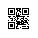 Strana:  1 z 2222Odběratel:Odběratel:Odběratel:Odběratel:Odběratel:Odběratel:Odběratel:Odběratel:Odběratel:Odběratel:Univerzita J. E. Purkyně
Pasteurova 3544/1
400 96 ÚSTÍ NAD LABEM
Česká republikaUniverzita J. E. Purkyně
Pasteurova 3544/1
400 96 ÚSTÍ NAD LABEM
Česká republikaUniverzita J. E. Purkyně
Pasteurova 3544/1
400 96 ÚSTÍ NAD LABEM
Česká republikaUniverzita J. E. Purkyně
Pasteurova 3544/1
400 96 ÚSTÍ NAD LABEM
Česká republikaUniverzita J. E. Purkyně
Pasteurova 3544/1
400 96 ÚSTÍ NAD LABEM
Česká republikaUniverzita J. E. Purkyně
Pasteurova 3544/1
400 96 ÚSTÍ NAD LABEM
Česká republikaUniverzita J. E. Purkyně
Pasteurova 3544/1
400 96 ÚSTÍ NAD LABEM
Česká republikaUniverzita J. E. Purkyně
Pasteurova 3544/1
400 96 ÚSTÍ NAD LABEM
Česká republikaUniverzita J. E. Purkyně
Pasteurova 3544/1
400 96 ÚSTÍ NAD LABEM
Česká republikaUniverzita J. E. Purkyně
Pasteurova 3544/1
400 96 ÚSTÍ NAD LABEM
Česká republikaUniverzita J. E. Purkyně
Pasteurova 3544/1
400 96 ÚSTÍ NAD LABEM
Česká republikaUniverzita J. E. Purkyně
Pasteurova 3544/1
400 96 ÚSTÍ NAD LABEM
Česká republikaPID:PID:PID:PID:PID:PID:PID:Odběratel:Odběratel:Odběratel:Odběratel:Odběratel:Univerzita J. E. Purkyně
Pasteurova 3544/1
400 96 ÚSTÍ NAD LABEM
Česká republikaUniverzita J. E. Purkyně
Pasteurova 3544/1
400 96 ÚSTÍ NAD LABEM
Česká republikaUniverzita J. E. Purkyně
Pasteurova 3544/1
400 96 ÚSTÍ NAD LABEM
Česká republikaUniverzita J. E. Purkyně
Pasteurova 3544/1
400 96 ÚSTÍ NAD LABEM
Česká republikaUniverzita J. E. Purkyně
Pasteurova 3544/1
400 96 ÚSTÍ NAD LABEM
Česká republikaUniverzita J. E. Purkyně
Pasteurova 3544/1
400 96 ÚSTÍ NAD LABEM
Česká republikaUniverzita J. E. Purkyně
Pasteurova 3544/1
400 96 ÚSTÍ NAD LABEM
Česká republikaUniverzita J. E. Purkyně
Pasteurova 3544/1
400 96 ÚSTÍ NAD LABEM
Česká republikaUniverzita J. E. Purkyně
Pasteurova 3544/1
400 96 ÚSTÍ NAD LABEM
Česká republikaUniverzita J. E. Purkyně
Pasteurova 3544/1
400 96 ÚSTÍ NAD LABEM
Česká republikaUniverzita J. E. Purkyně
Pasteurova 3544/1
400 96 ÚSTÍ NAD LABEM
Česká republikaUniverzita J. E. Purkyně
Pasteurova 3544/1
400 96 ÚSTÍ NAD LABEM
Česká republikaPID:PID:PID:PID:PID:PID:PID:2206310067 2206310067 Odběratel:Odběratel:Odběratel:Odběratel:Odběratel:Univerzita J. E. Purkyně
Pasteurova 3544/1
400 96 ÚSTÍ NAD LABEM
Česká republikaUniverzita J. E. Purkyně
Pasteurova 3544/1
400 96 ÚSTÍ NAD LABEM
Česká republikaUniverzita J. E. Purkyně
Pasteurova 3544/1
400 96 ÚSTÍ NAD LABEM
Česká republikaUniverzita J. E. Purkyně
Pasteurova 3544/1
400 96 ÚSTÍ NAD LABEM
Česká republikaUniverzita J. E. Purkyně
Pasteurova 3544/1
400 96 ÚSTÍ NAD LABEM
Česká republikaUniverzita J. E. Purkyně
Pasteurova 3544/1
400 96 ÚSTÍ NAD LABEM
Česká republikaUniverzita J. E. Purkyně
Pasteurova 3544/1
400 96 ÚSTÍ NAD LABEM
Česká republikaUniverzita J. E. Purkyně
Pasteurova 3544/1
400 96 ÚSTÍ NAD LABEM
Česká republikaUniverzita J. E. Purkyně
Pasteurova 3544/1
400 96 ÚSTÍ NAD LABEM
Česká republikaUniverzita J. E. Purkyně
Pasteurova 3544/1
400 96 ÚSTÍ NAD LABEM
Česká republikaUniverzita J. E. Purkyně
Pasteurova 3544/1
400 96 ÚSTÍ NAD LABEM
Česká republikaUniverzita J. E. Purkyně
Pasteurova 3544/1
400 96 ÚSTÍ NAD LABEM
Česká republikaPID:PID:PID:PID:PID:PID:PID:2206310067 2206310067 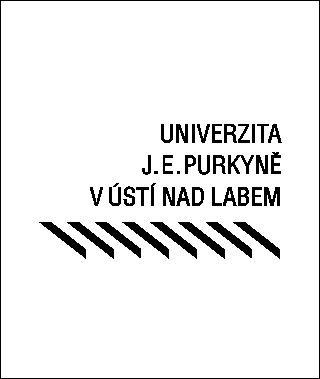 Univerzita J. E. Purkyně
Pasteurova 3544/1
400 96 ÚSTÍ NAD LABEM
Česká republikaUniverzita J. E. Purkyně
Pasteurova 3544/1
400 96 ÚSTÍ NAD LABEM
Česká republikaUniverzita J. E. Purkyně
Pasteurova 3544/1
400 96 ÚSTÍ NAD LABEM
Česká republikaUniverzita J. E. Purkyně
Pasteurova 3544/1
400 96 ÚSTÍ NAD LABEM
Česká republikaUniverzita J. E. Purkyně
Pasteurova 3544/1
400 96 ÚSTÍ NAD LABEM
Česká republikaUniverzita J. E. Purkyně
Pasteurova 3544/1
400 96 ÚSTÍ NAD LABEM
Česká republikaUniverzita J. E. Purkyně
Pasteurova 3544/1
400 96 ÚSTÍ NAD LABEM
Česká republikaUniverzita J. E. Purkyně
Pasteurova 3544/1
400 96 ÚSTÍ NAD LABEM
Česká republikaUniverzita J. E. Purkyně
Pasteurova 3544/1
400 96 ÚSTÍ NAD LABEM
Česká republikaUniverzita J. E. Purkyně
Pasteurova 3544/1
400 96 ÚSTÍ NAD LABEM
Česká republikaUniverzita J. E. Purkyně
Pasteurova 3544/1
400 96 ÚSTÍ NAD LABEM
Česká republikaUniverzita J. E. Purkyně
Pasteurova 3544/1
400 96 ÚSTÍ NAD LABEM
Česká republikaSmlouva:Smlouva:Smlouva:Smlouva:Smlouva:Smlouva:Smlouva:2206310067 2206310067 Univerzita J. E. Purkyně
Pasteurova 3544/1
400 96 ÚSTÍ NAD LABEM
Česká republikaUniverzita J. E. Purkyně
Pasteurova 3544/1
400 96 ÚSTÍ NAD LABEM
Česká republikaUniverzita J. E. Purkyně
Pasteurova 3544/1
400 96 ÚSTÍ NAD LABEM
Česká republikaUniverzita J. E. Purkyně
Pasteurova 3544/1
400 96 ÚSTÍ NAD LABEM
Česká republikaUniverzita J. E. Purkyně
Pasteurova 3544/1
400 96 ÚSTÍ NAD LABEM
Česká republikaUniverzita J. E. Purkyně
Pasteurova 3544/1
400 96 ÚSTÍ NAD LABEM
Česká republikaUniverzita J. E. Purkyně
Pasteurova 3544/1
400 96 ÚSTÍ NAD LABEM
Česká republikaUniverzita J. E. Purkyně
Pasteurova 3544/1
400 96 ÚSTÍ NAD LABEM
Česká republikaUniverzita J. E. Purkyně
Pasteurova 3544/1
400 96 ÚSTÍ NAD LABEM
Česká republikaUniverzita J. E. Purkyně
Pasteurova 3544/1
400 96 ÚSTÍ NAD LABEM
Česká republikaUniverzita J. E. Purkyně
Pasteurova 3544/1
400 96 ÚSTÍ NAD LABEM
Česká republikaUniverzita J. E. Purkyně
Pasteurova 3544/1
400 96 ÚSTÍ NAD LABEM
Česká republika2206310067 2206310067 Univerzita J. E. Purkyně
Pasteurova 3544/1
400 96 ÚSTÍ NAD LABEM
Česká republikaUniverzita J. E. Purkyně
Pasteurova 3544/1
400 96 ÚSTÍ NAD LABEM
Česká republikaUniverzita J. E. Purkyně
Pasteurova 3544/1
400 96 ÚSTÍ NAD LABEM
Česká republikaUniverzita J. E. Purkyně
Pasteurova 3544/1
400 96 ÚSTÍ NAD LABEM
Česká republikaUniverzita J. E. Purkyně
Pasteurova 3544/1
400 96 ÚSTÍ NAD LABEM
Česká republikaUniverzita J. E. Purkyně
Pasteurova 3544/1
400 96 ÚSTÍ NAD LABEM
Česká republikaUniverzita J. E. Purkyně
Pasteurova 3544/1
400 96 ÚSTÍ NAD LABEM
Česká republikaUniverzita J. E. Purkyně
Pasteurova 3544/1
400 96 ÚSTÍ NAD LABEM
Česká republikaUniverzita J. E. Purkyně
Pasteurova 3544/1
400 96 ÚSTÍ NAD LABEM
Česká republikaUniverzita J. E. Purkyně
Pasteurova 3544/1
400 96 ÚSTÍ NAD LABEM
Česká republikaUniverzita J. E. Purkyně
Pasteurova 3544/1
400 96 ÚSTÍ NAD LABEM
Česká republikaUniverzita J. E. Purkyně
Pasteurova 3544/1
400 96 ÚSTÍ NAD LABEM
Česká republikaČíslo účtu:Číslo účtu:Číslo účtu:Číslo účtu:Číslo účtu:Číslo účtu:Číslo účtu:2206310067 2206310067 Univerzita J. E. Purkyně
Pasteurova 3544/1
400 96 ÚSTÍ NAD LABEM
Česká republikaUniverzita J. E. Purkyně
Pasteurova 3544/1
400 96 ÚSTÍ NAD LABEM
Česká republikaUniverzita J. E. Purkyně
Pasteurova 3544/1
400 96 ÚSTÍ NAD LABEM
Česká republikaUniverzita J. E. Purkyně
Pasteurova 3544/1
400 96 ÚSTÍ NAD LABEM
Česká republikaUniverzita J. E. Purkyně
Pasteurova 3544/1
400 96 ÚSTÍ NAD LABEM
Česká republikaUniverzita J. E. Purkyně
Pasteurova 3544/1
400 96 ÚSTÍ NAD LABEM
Česká republikaUniverzita J. E. Purkyně
Pasteurova 3544/1
400 96 ÚSTÍ NAD LABEM
Česká republikaUniverzita J. E. Purkyně
Pasteurova 3544/1
400 96 ÚSTÍ NAD LABEM
Česká republikaUniverzita J. E. Purkyně
Pasteurova 3544/1
400 96 ÚSTÍ NAD LABEM
Česká republikaUniverzita J. E. Purkyně
Pasteurova 3544/1
400 96 ÚSTÍ NAD LABEM
Česká republikaUniverzita J. E. Purkyně
Pasteurova 3544/1
400 96 ÚSTÍ NAD LABEM
Česká republikaUniverzita J. E. Purkyně
Pasteurova 3544/1
400 96 ÚSTÍ NAD LABEM
Česká republikaPeněžní ústav:Peněžní ústav:Peněžní ústav:Peněžní ústav:Peněžní ústav:Peněžní ústav:Peněžní ústav:2206310067 2206310067 Univerzita J. E. Purkyně
Pasteurova 3544/1
400 96 ÚSTÍ NAD LABEM
Česká republikaUniverzita J. E. Purkyně
Pasteurova 3544/1
400 96 ÚSTÍ NAD LABEM
Česká republikaUniverzita J. E. Purkyně
Pasteurova 3544/1
400 96 ÚSTÍ NAD LABEM
Česká republikaUniverzita J. E. Purkyně
Pasteurova 3544/1
400 96 ÚSTÍ NAD LABEM
Česká republikaUniverzita J. E. Purkyně
Pasteurova 3544/1
400 96 ÚSTÍ NAD LABEM
Česká republikaUniverzita J. E. Purkyně
Pasteurova 3544/1
400 96 ÚSTÍ NAD LABEM
Česká republikaUniverzita J. E. Purkyně
Pasteurova 3544/1
400 96 ÚSTÍ NAD LABEM
Česká republikaUniverzita J. E. Purkyně
Pasteurova 3544/1
400 96 ÚSTÍ NAD LABEM
Česká republikaUniverzita J. E. Purkyně
Pasteurova 3544/1
400 96 ÚSTÍ NAD LABEM
Česká republikaUniverzita J. E. Purkyně
Pasteurova 3544/1
400 96 ÚSTÍ NAD LABEM
Česká republikaUniverzita J. E. Purkyně
Pasteurova 3544/1
400 96 ÚSTÍ NAD LABEM
Česká republikaUniverzita J. E. Purkyně
Pasteurova 3544/1
400 96 ÚSTÍ NAD LABEM
Česká republika2206310067 2206310067 2206310067 2206310067 Dodavatel:Dodavatel:Dodavatel:Dodavatel:Dodavatel:Dodavatel:Dodavatel:Dodavatel:2206310067 2206310067 DIČ:DIČ:DIČ:CZ44555601CZ44555601CZ44555601CZ44555601Dodavatel:Dodavatel:Dodavatel:Dodavatel:Dodavatel:Dodavatel:Dodavatel:Dodavatel:2206310067 2206310067 DIČ:DIČ:DIČ:CZ44555601CZ44555601CZ44555601CZ44555601IČ:IČ:28783956287839562878395628783956287839562878395628783956DIČ:DIČ:CZ28783956CZ28783956CZ28783956CZ287839562206310067 2206310067 IČ:IČ:IČ:44555601445556014455560144555601IČ:IČ:28783956287839562878395628783956287839562878395628783956DIČ:DIČ:CZ28783956CZ28783956CZ28783956CZ287839562206310067 2206310067 IČ:IČ:IČ:445556014455560144555601445556012206310067 2206310067 IČ:IČ:IČ:445556014455560144555601445556012206310067 2206310067 IČ:IČ:IČ:445556014455560144555601445556012206310067 2206310067 2206310067 2206310067 Konečný příjemce:Konečný příjemce:Konečný příjemce:Konečný příjemce:Konečný příjemce:Konečný příjemce:Konečný příjemce:Konečný příjemce:Konečný příjemce:Konečný příjemce:Konečný příjemce:Konečný příjemce:2206310067 2206310067 2206310067 2206310067 2206310067 2206310067 Platnost objednávky do:Platnost objednávky do:Platnost objednávky do:Platnost objednávky do:Platnost objednávky do:Platnost objednávky do:Platnost objednávky do:Platnost objednávky do:Platnost objednávky do:31.12.202031.12.202031.12.202031.12.2020Termín dodání:Termín dodání:Termín dodání:Termín dodání:Termín dodání:Termín dodání:Termín dodání:09.12.202009.12.202009.12.202009.12.2020Forma úhrady:Forma úhrady:Forma úhrady:Forma úhrady:Forma úhrady:Forma úhrady:Forma úhrady:PříkazemPříkazemPříkazemPříkazemForma úhrady:Forma úhrady:Forma úhrady:Forma úhrady:Forma úhrady:Forma úhrady:Forma úhrady:PříkazemPříkazemPříkazemPříkazemForma úhrady:Forma úhrady:Forma úhrady:Forma úhrady:Forma úhrady:Forma úhrady:Forma úhrady:PříkazemPříkazemPříkazemPříkazemTermín úhrady:Termín úhrady:Termín úhrady:Termín úhrady:Termín úhrady:Termín úhrady:Termín úhrady:Termín úhrady:Termín úhrady:Termín úhrady:Termín úhrady:Termín úhrady:Termín úhrady:Termín úhrady:Objednávka je návrhem na uzavření smlouvy dle § 1731 a násl. zákona č.89/2012 Sb., občanského zákoníku, v platném znění. Je-li plnění dle objednávky vyšší než 50.000,-Kč bez DPH,
musí být objednávka dodavatelem bez zbytečného odkladu potvrzena.
Uzavřená smlouva, tzn. objednávka i s potvrzením, podléhá povinnosti zveřejnění v registru smluv MV dle zákona č. 340/2015 Sb., v platném znění.
----
Na fakturu uveďte číslo objednávky.

Akceptace 1.12.2020
Objednávka je návrhem na uzavření smlouvy dle § 1731 a násl. zákona č.89/2012 Sb., občanského zákoníku, v platném znění. Je-li plnění dle objednávky vyšší než 50.000,-Kč bez DPH,
musí být objednávka dodavatelem bez zbytečného odkladu potvrzena.
Uzavřená smlouva, tzn. objednávka i s potvrzením, podléhá povinnosti zveřejnění v registru smluv MV dle zákona č. 340/2015 Sb., v platném znění.
----
Na fakturu uveďte číslo objednávky.

Akceptace 1.12.2020
Objednávka je návrhem na uzavření smlouvy dle § 1731 a násl. zákona č.89/2012 Sb., občanského zákoníku, v platném znění. Je-li plnění dle objednávky vyšší než 50.000,-Kč bez DPH,
musí být objednávka dodavatelem bez zbytečného odkladu potvrzena.
Uzavřená smlouva, tzn. objednávka i s potvrzením, podléhá povinnosti zveřejnění v registru smluv MV dle zákona č. 340/2015 Sb., v platném znění.
----
Na fakturu uveďte číslo objednávky.

Akceptace 1.12.2020
Objednávka je návrhem na uzavření smlouvy dle § 1731 a násl. zákona č.89/2012 Sb., občanského zákoníku, v platném znění. Je-li plnění dle objednávky vyšší než 50.000,-Kč bez DPH,
musí být objednávka dodavatelem bez zbytečného odkladu potvrzena.
Uzavřená smlouva, tzn. objednávka i s potvrzením, podléhá povinnosti zveřejnění v registru smluv MV dle zákona č. 340/2015 Sb., v platném znění.
----
Na fakturu uveďte číslo objednávky.

Akceptace 1.12.2020
Objednávka je návrhem na uzavření smlouvy dle § 1731 a násl. zákona č.89/2012 Sb., občanského zákoníku, v platném znění. Je-li plnění dle objednávky vyšší než 50.000,-Kč bez DPH,
musí být objednávka dodavatelem bez zbytečného odkladu potvrzena.
Uzavřená smlouva, tzn. objednávka i s potvrzením, podléhá povinnosti zveřejnění v registru smluv MV dle zákona č. 340/2015 Sb., v platném znění.
----
Na fakturu uveďte číslo objednávky.

Akceptace 1.12.2020
Objednávka je návrhem na uzavření smlouvy dle § 1731 a násl. zákona č.89/2012 Sb., občanského zákoníku, v platném znění. Je-li plnění dle objednávky vyšší než 50.000,-Kč bez DPH,
musí být objednávka dodavatelem bez zbytečného odkladu potvrzena.
Uzavřená smlouva, tzn. objednávka i s potvrzením, podléhá povinnosti zveřejnění v registru smluv MV dle zákona č. 340/2015 Sb., v platném znění.
----
Na fakturu uveďte číslo objednávky.

Akceptace 1.12.2020
Objednávka je návrhem na uzavření smlouvy dle § 1731 a násl. zákona č.89/2012 Sb., občanského zákoníku, v platném znění. Je-li plnění dle objednávky vyšší než 50.000,-Kč bez DPH,
musí být objednávka dodavatelem bez zbytečného odkladu potvrzena.
Uzavřená smlouva, tzn. objednávka i s potvrzením, podléhá povinnosti zveřejnění v registru smluv MV dle zákona č. 340/2015 Sb., v platném znění.
----
Na fakturu uveďte číslo objednávky.

Akceptace 1.12.2020
Objednávka je návrhem na uzavření smlouvy dle § 1731 a násl. zákona č.89/2012 Sb., občanského zákoníku, v platném znění. Je-li plnění dle objednávky vyšší než 50.000,-Kč bez DPH,
musí být objednávka dodavatelem bez zbytečného odkladu potvrzena.
Uzavřená smlouva, tzn. objednávka i s potvrzením, podléhá povinnosti zveřejnění v registru smluv MV dle zákona č. 340/2015 Sb., v platném znění.
----
Na fakturu uveďte číslo objednávky.

Akceptace 1.12.2020
Objednávka je návrhem na uzavření smlouvy dle § 1731 a násl. zákona č.89/2012 Sb., občanského zákoníku, v platném znění. Je-li plnění dle objednávky vyšší než 50.000,-Kč bez DPH,
musí být objednávka dodavatelem bez zbytečného odkladu potvrzena.
Uzavřená smlouva, tzn. objednávka i s potvrzením, podléhá povinnosti zveřejnění v registru smluv MV dle zákona č. 340/2015 Sb., v platném znění.
----
Na fakturu uveďte číslo objednávky.

Akceptace 1.12.2020
Objednávka je návrhem na uzavření smlouvy dle § 1731 a násl. zákona č.89/2012 Sb., občanského zákoníku, v platném znění. Je-li plnění dle objednávky vyšší než 50.000,-Kč bez DPH,
musí být objednávka dodavatelem bez zbytečného odkladu potvrzena.
Uzavřená smlouva, tzn. objednávka i s potvrzením, podléhá povinnosti zveřejnění v registru smluv MV dle zákona č. 340/2015 Sb., v platném znění.
----
Na fakturu uveďte číslo objednávky.

Akceptace 1.12.2020
Objednávka je návrhem na uzavření smlouvy dle § 1731 a násl. zákona č.89/2012 Sb., občanského zákoníku, v platném znění. Je-li plnění dle objednávky vyšší než 50.000,-Kč bez DPH,
musí být objednávka dodavatelem bez zbytečného odkladu potvrzena.
Uzavřená smlouva, tzn. objednávka i s potvrzením, podléhá povinnosti zveřejnění v registru smluv MV dle zákona č. 340/2015 Sb., v platném znění.
----
Na fakturu uveďte číslo objednávky.

Akceptace 1.12.2020
Objednávka je návrhem na uzavření smlouvy dle § 1731 a násl. zákona č.89/2012 Sb., občanského zákoníku, v platném znění. Je-li plnění dle objednávky vyšší než 50.000,-Kč bez DPH,
musí být objednávka dodavatelem bez zbytečného odkladu potvrzena.
Uzavřená smlouva, tzn. objednávka i s potvrzením, podléhá povinnosti zveřejnění v registru smluv MV dle zákona č. 340/2015 Sb., v platném znění.
----
Na fakturu uveďte číslo objednávky.

Akceptace 1.12.2020
Objednávka je návrhem na uzavření smlouvy dle § 1731 a násl. zákona č.89/2012 Sb., občanského zákoníku, v platném znění. Je-li plnění dle objednávky vyšší než 50.000,-Kč bez DPH,
musí být objednávka dodavatelem bez zbytečného odkladu potvrzena.
Uzavřená smlouva, tzn. objednávka i s potvrzením, podléhá povinnosti zveřejnění v registru smluv MV dle zákona č. 340/2015 Sb., v platném znění.
----
Na fakturu uveďte číslo objednávky.

Akceptace 1.12.2020
Objednávka je návrhem na uzavření smlouvy dle § 1731 a násl. zákona č.89/2012 Sb., občanského zákoníku, v platném znění. Je-li plnění dle objednávky vyšší než 50.000,-Kč bez DPH,
musí být objednávka dodavatelem bez zbytečného odkladu potvrzena.
Uzavřená smlouva, tzn. objednávka i s potvrzením, podléhá povinnosti zveřejnění v registru smluv MV dle zákona č. 340/2015 Sb., v platném znění.
----
Na fakturu uveďte číslo objednávky.

Akceptace 1.12.2020
Objednávka je návrhem na uzavření smlouvy dle § 1731 a násl. zákona č.89/2012 Sb., občanského zákoníku, v platném znění. Je-li plnění dle objednávky vyšší než 50.000,-Kč bez DPH,
musí být objednávka dodavatelem bez zbytečného odkladu potvrzena.
Uzavřená smlouva, tzn. objednávka i s potvrzením, podléhá povinnosti zveřejnění v registru smluv MV dle zákona č. 340/2015 Sb., v platném znění.
----
Na fakturu uveďte číslo objednávky.

Akceptace 1.12.2020
Objednávka je návrhem na uzavření smlouvy dle § 1731 a násl. zákona č.89/2012 Sb., občanského zákoníku, v platném znění. Je-li plnění dle objednávky vyšší než 50.000,-Kč bez DPH,
musí být objednávka dodavatelem bez zbytečného odkladu potvrzena.
Uzavřená smlouva, tzn. objednávka i s potvrzením, podléhá povinnosti zveřejnění v registru smluv MV dle zákona č. 340/2015 Sb., v platném znění.
----
Na fakturu uveďte číslo objednávky.

Akceptace 1.12.2020
Objednávka je návrhem na uzavření smlouvy dle § 1731 a násl. zákona č.89/2012 Sb., občanského zákoníku, v platném znění. Je-li plnění dle objednávky vyšší než 50.000,-Kč bez DPH,
musí být objednávka dodavatelem bez zbytečného odkladu potvrzena.
Uzavřená smlouva, tzn. objednávka i s potvrzením, podléhá povinnosti zveřejnění v registru smluv MV dle zákona č. 340/2015 Sb., v platném znění.
----
Na fakturu uveďte číslo objednávky.

Akceptace 1.12.2020
Objednávka je návrhem na uzavření smlouvy dle § 1731 a násl. zákona č.89/2012 Sb., občanského zákoníku, v platném znění. Je-li plnění dle objednávky vyšší než 50.000,-Kč bez DPH,
musí být objednávka dodavatelem bez zbytečného odkladu potvrzena.
Uzavřená smlouva, tzn. objednávka i s potvrzením, podléhá povinnosti zveřejnění v registru smluv MV dle zákona č. 340/2015 Sb., v platném znění.
----
Na fakturu uveďte číslo objednávky.

Akceptace 1.12.2020
Objednávka je návrhem na uzavření smlouvy dle § 1731 a násl. zákona č.89/2012 Sb., občanského zákoníku, v platném znění. Je-li plnění dle objednávky vyšší než 50.000,-Kč bez DPH,
musí být objednávka dodavatelem bez zbytečného odkladu potvrzena.
Uzavřená smlouva, tzn. objednávka i s potvrzením, podléhá povinnosti zveřejnění v registru smluv MV dle zákona č. 340/2015 Sb., v platném znění.
----
Na fakturu uveďte číslo objednávky.

Akceptace 1.12.2020
Objednávka je návrhem na uzavření smlouvy dle § 1731 a násl. zákona č.89/2012 Sb., občanského zákoníku, v platném znění. Je-li plnění dle objednávky vyšší než 50.000,-Kč bez DPH,
musí být objednávka dodavatelem bez zbytečného odkladu potvrzena.
Uzavřená smlouva, tzn. objednávka i s potvrzením, podléhá povinnosti zveřejnění v registru smluv MV dle zákona č. 340/2015 Sb., v platném znění.
----
Na fakturu uveďte číslo objednávky.

Akceptace 1.12.2020
Objednávka je návrhem na uzavření smlouvy dle § 1731 a násl. zákona č.89/2012 Sb., občanského zákoníku, v platném znění. Je-li plnění dle objednávky vyšší než 50.000,-Kč bez DPH,
musí být objednávka dodavatelem bez zbytečného odkladu potvrzena.
Uzavřená smlouva, tzn. objednávka i s potvrzením, podléhá povinnosti zveřejnění v registru smluv MV dle zákona č. 340/2015 Sb., v platném znění.
----
Na fakturu uveďte číslo objednávky.

Akceptace 1.12.2020
Objednávka je návrhem na uzavření smlouvy dle § 1731 a násl. zákona č.89/2012 Sb., občanského zákoníku, v platném znění. Je-li plnění dle objednávky vyšší než 50.000,-Kč bez DPH,
musí být objednávka dodavatelem bez zbytečného odkladu potvrzena.
Uzavřená smlouva, tzn. objednávka i s potvrzením, podléhá povinnosti zveřejnění v registru smluv MV dle zákona č. 340/2015 Sb., v platném znění.
----
Na fakturu uveďte číslo objednávky.

Akceptace 1.12.2020
Objednávka je návrhem na uzavření smlouvy dle § 1731 a násl. zákona č.89/2012 Sb., občanského zákoníku, v platném znění. Je-li plnění dle objednávky vyšší než 50.000,-Kč bez DPH,
musí být objednávka dodavatelem bez zbytečného odkladu potvrzena.
Uzavřená smlouva, tzn. objednávka i s potvrzením, podléhá povinnosti zveřejnění v registru smluv MV dle zákona č. 340/2015 Sb., v platném znění.
----
Na fakturu uveďte číslo objednávky.

Akceptace 1.12.2020
Objednávka je návrhem na uzavření smlouvy dle § 1731 a násl. zákona č.89/2012 Sb., občanského zákoníku, v platném znění. Je-li plnění dle objednávky vyšší než 50.000,-Kč bez DPH,
musí být objednávka dodavatelem bez zbytečného odkladu potvrzena.
Uzavřená smlouva, tzn. objednávka i s potvrzením, podléhá povinnosti zveřejnění v registru smluv MV dle zákona č. 340/2015 Sb., v platném znění.
----
Na fakturu uveďte číslo objednávky.

Akceptace 1.12.2020
Objednávka je návrhem na uzavření smlouvy dle § 1731 a násl. zákona č.89/2012 Sb., občanského zákoníku, v platném znění. Je-li plnění dle objednávky vyšší než 50.000,-Kč bez DPH,
musí být objednávka dodavatelem bez zbytečného odkladu potvrzena.
Uzavřená smlouva, tzn. objednávka i s potvrzením, podléhá povinnosti zveřejnění v registru smluv MV dle zákona č. 340/2015 Sb., v platném znění.
----
Na fakturu uveďte číslo objednávky.

Akceptace 1.12.2020
Objednávka je návrhem na uzavření smlouvy dle § 1731 a násl. zákona č.89/2012 Sb., občanského zákoníku, v platném znění. Je-li plnění dle objednávky vyšší než 50.000,-Kč bez DPH,
musí být objednávka dodavatelem bez zbytečného odkladu potvrzena.
Uzavřená smlouva, tzn. objednávka i s potvrzením, podléhá povinnosti zveřejnění v registru smluv MV dle zákona č. 340/2015 Sb., v platném znění.
----
Na fakturu uveďte číslo objednávky.

Akceptace 1.12.2020
Objednávka je návrhem na uzavření smlouvy dle § 1731 a násl. zákona č.89/2012 Sb., občanského zákoníku, v platném znění. Je-li plnění dle objednávky vyšší než 50.000,-Kč bez DPH,
musí být objednávka dodavatelem bez zbytečného odkladu potvrzena.
Uzavřená smlouva, tzn. objednávka i s potvrzením, podléhá povinnosti zveřejnění v registru smluv MV dle zákona č. 340/2015 Sb., v platném znění.
----
Na fakturu uveďte číslo objednávky.

Akceptace 1.12.2020
Objednávka je návrhem na uzavření smlouvy dle § 1731 a násl. zákona č.89/2012 Sb., občanského zákoníku, v platném znění. Je-li plnění dle objednávky vyšší než 50.000,-Kč bez DPH,
musí být objednávka dodavatelem bez zbytečného odkladu potvrzena.
Uzavřená smlouva, tzn. objednávka i s potvrzením, podléhá povinnosti zveřejnění v registru smluv MV dle zákona č. 340/2015 Sb., v platném znění.
----
Na fakturu uveďte číslo objednávky.

Akceptace 1.12.2020
Objednávka je návrhem na uzavření smlouvy dle § 1731 a násl. zákona č.89/2012 Sb., občanského zákoníku, v platném znění. Je-li plnění dle objednávky vyšší než 50.000,-Kč bez DPH,
musí být objednávka dodavatelem bez zbytečného odkladu potvrzena.
Uzavřená smlouva, tzn. objednávka i s potvrzením, podléhá povinnosti zveřejnění v registru smluv MV dle zákona č. 340/2015 Sb., v platném znění.
----
Na fakturu uveďte číslo objednávky.

Akceptace 1.12.2020
Objednávka je návrhem na uzavření smlouvy dle § 1731 a násl. zákona č.89/2012 Sb., občanského zákoníku, v platném znění. Je-li plnění dle objednávky vyšší než 50.000,-Kč bez DPH,
musí být objednávka dodavatelem bez zbytečného odkladu potvrzena.
Uzavřená smlouva, tzn. objednávka i s potvrzením, podléhá povinnosti zveřejnění v registru smluv MV dle zákona č. 340/2015 Sb., v platném znění.
----
Na fakturu uveďte číslo objednávky.

Akceptace 1.12.2020
Objednávka je návrhem na uzavření smlouvy dle § 1731 a násl. zákona č.89/2012 Sb., občanského zákoníku, v platném znění. Je-li plnění dle objednávky vyšší než 50.000,-Kč bez DPH,
musí být objednávka dodavatelem bez zbytečného odkladu potvrzena.
Uzavřená smlouva, tzn. objednávka i s potvrzením, podléhá povinnosti zveřejnění v registru smluv MV dle zákona č. 340/2015 Sb., v platném znění.
----
Na fakturu uveďte číslo objednávky.

Akceptace 1.12.2020
Položkový rozpis:Položkový rozpis:Položkový rozpis:Položkový rozpis:Položkový rozpis:Položkový rozpis:Položkový rozpis:Položkový rozpis:Položkový rozpis:Položkový rozpis:Položkový rozpis:Položkový rozpis:Položkový rozpis:Položkový rozpis:Položkový rozpis:Položkový rozpis:Položkový rozpis:Položkový rozpis:Položkový rozpis:Položkový rozpis:Položkový rozpis:Položkový rozpis:Položkový rozpis:Položkový rozpis:Položkový rozpis:Položkový rozpis:Položkový rozpis:Položkový rozpis:Položkový rozpis:Položkový rozpis:Položkový rozpis:PoložkaPoložkaPoložkaPoložkaPoložkaPoložkaPoložkaPoložkaPoložkaPoložkaPoložkaPoložkaPoložkaPoložkaPoložkaPoložkaPoložkaPoložkaPoložkaPoložkaPoložkaPoložkaPoložkaPoložkaPoložkaPoložkaPoložkaPoložkaPoložkaPoložkaPoložkaMnožstvíMnožstvíMnožstvíMJMJMJMJMJMJCena/MJ vč. DPHCena/MJ vč. DPHCena/MJ vč. DPHCena/MJ vč. DPHCena/MJ vč. DPHCena/MJ vč. DPHCena/MJ vč. DPHCelkem vč. DPHCelkem vč. DPHCelkem vč. DPHCelkem vč. DPHCelkem vč. DPHCelkem vč. DPHCelkem vč. DPHCelkem vč. DPHNa základě poptávkového řízení u vás objednáváme výrobu publikace "Zklamání, strach a naděje - Život v Ústeckém kraji v letech 1938-1946"
Náklad 300 ks, 204 stran, vazba V8Na základě poptávkového řízení u vás objednáváme výrobu publikace "Zklamání, strach a naděje - Život v Ústeckém kraji v letech 1938-1946"
Náklad 300 ks, 204 stran, vazba V8Na základě poptávkového řízení u vás objednáváme výrobu publikace "Zklamání, strach a naděje - Život v Ústeckém kraji v letech 1938-1946"
Náklad 300 ks, 204 stran, vazba V8Na základě poptávkového řízení u vás objednáváme výrobu publikace "Zklamání, strach a naděje - Život v Ústeckém kraji v letech 1938-1946"
Náklad 300 ks, 204 stran, vazba V8Na základě poptávkového řízení u vás objednáváme výrobu publikace "Zklamání, strach a naděje - Život v Ústeckém kraji v letech 1938-1946"
Náklad 300 ks, 204 stran, vazba V8Na základě poptávkového řízení u vás objednáváme výrobu publikace "Zklamání, strach a naděje - Život v Ústeckém kraji v letech 1938-1946"
Náklad 300 ks, 204 stran, vazba V8Na základě poptávkového řízení u vás objednáváme výrobu publikace "Zklamání, strach a naděje - Život v Ústeckém kraji v letech 1938-1946"
Náklad 300 ks, 204 stran, vazba V8Na základě poptávkového řízení u vás objednáváme výrobu publikace "Zklamání, strach a naděje - Život v Ústeckém kraji v letech 1938-1946"
Náklad 300 ks, 204 stran, vazba V8Na základě poptávkového řízení u vás objednáváme výrobu publikace "Zklamání, strach a naděje - Život v Ústeckém kraji v letech 1938-1946"
Náklad 300 ks, 204 stran, vazba V8Na základě poptávkového řízení u vás objednáváme výrobu publikace "Zklamání, strach a naděje - Život v Ústeckém kraji v letech 1938-1946"
Náklad 300 ks, 204 stran, vazba V8Na základě poptávkového řízení u vás objednáváme výrobu publikace "Zklamání, strach a naděje - Život v Ústeckém kraji v letech 1938-1946"
Náklad 300 ks, 204 stran, vazba V8Na základě poptávkového řízení u vás objednáváme výrobu publikace "Zklamání, strach a naděje - Život v Ústeckém kraji v letech 1938-1946"
Náklad 300 ks, 204 stran, vazba V8Na základě poptávkového řízení u vás objednáváme výrobu publikace "Zklamání, strach a naděje - Život v Ústeckém kraji v letech 1938-1946"
Náklad 300 ks, 204 stran, vazba V8Na základě poptávkového řízení u vás objednáváme výrobu publikace "Zklamání, strach a naděje - Život v Ústeckém kraji v letech 1938-1946"
Náklad 300 ks, 204 stran, vazba V8Na základě poptávkového řízení u vás objednáváme výrobu publikace "Zklamání, strach a naděje - Život v Ústeckém kraji v letech 1938-1946"
Náklad 300 ks, 204 stran, vazba V8Na základě poptávkového řízení u vás objednáváme výrobu publikace "Zklamání, strach a naděje - Život v Ústeckém kraji v letech 1938-1946"
Náklad 300 ks, 204 stran, vazba V8Na základě poptávkového řízení u vás objednáváme výrobu publikace "Zklamání, strach a naděje - Život v Ústeckém kraji v letech 1938-1946"
Náklad 300 ks, 204 stran, vazba V8Na základě poptávkového řízení u vás objednáváme výrobu publikace "Zklamání, strach a naděje - Život v Ústeckém kraji v letech 1938-1946"
Náklad 300 ks, 204 stran, vazba V8Na základě poptávkového řízení u vás objednáváme výrobu publikace "Zklamání, strach a naděje - Život v Ústeckém kraji v letech 1938-1946"
Náklad 300 ks, 204 stran, vazba V8Na základě poptávkového řízení u vás objednáváme výrobu publikace "Zklamání, strach a naděje - Život v Ústeckém kraji v letech 1938-1946"
Náklad 300 ks, 204 stran, vazba V8Na základě poptávkového řízení u vás objednáváme výrobu publikace "Zklamání, strach a naděje - Život v Ústeckém kraji v letech 1938-1946"
Náklad 300 ks, 204 stran, vazba V8Na základě poptávkového řízení u vás objednáváme výrobu publikace "Zklamání, strach a naděje - Život v Ústeckém kraji v letech 1938-1946"
Náklad 300 ks, 204 stran, vazba V8Na základě poptávkového řízení u vás objednáváme výrobu publikace "Zklamání, strach a naděje - Život v Ústeckém kraji v letech 1938-1946"
Náklad 300 ks, 204 stran, vazba V8Na základě poptávkového řízení u vás objednáváme výrobu publikace "Zklamání, strach a naděje - Život v Ústeckém kraji v letech 1938-1946"
Náklad 300 ks, 204 stran, vazba V8Na základě poptávkového řízení u vás objednáváme výrobu publikace "Zklamání, strach a naděje - Život v Ústeckém kraji v letech 1938-1946"
Náklad 300 ks, 204 stran, vazba V8Na základě poptávkového řízení u vás objednáváme výrobu publikace "Zklamání, strach a naděje - Život v Ústeckém kraji v letech 1938-1946"
Náklad 300 ks, 204 stran, vazba V8Na základě poptávkového řízení u vás objednáváme výrobu publikace "Zklamání, strach a naděje - Život v Ústeckém kraji v letech 1938-1946"
Náklad 300 ks, 204 stran, vazba V8Na základě poptávkového řízení u vás objednáváme výrobu publikace "Zklamání, strach a naděje - Život v Ústeckém kraji v letech 1938-1946"
Náklad 300 ks, 204 stran, vazba V8Na základě poptávkového řízení u vás objednáváme výrobu publikace "Zklamání, strach a naděje - Život v Ústeckém kraji v letech 1938-1946"
Náklad 300 ks, 204 stran, vazba V8Na základě poptávkového řízení u vás objednáváme výrobu publikace "Zklamání, strach a naděje - Život v Ústeckém kraji v letech 1938-1946"
Náklad 300 ks, 204 stran, vazba V8Na základě poptávkového řízení u vás objednáváme výrobu publikace "Zklamání, strach a naděje - Život v Ústeckém kraji v letech 1938-1946"
Náklad 300 ks, 204 stran, vazba V8Předpokládaná cena celkem s DPH :Předpokládaná cena celkem s DPH :Předpokládaná cena celkem s DPH :Předpokládaná cena celkem s DPH :Předpokládaná cena celkem s DPH :Předpokládaná cena celkem s DPH :Předpokládaná cena celkem s DPH :Předpokládaná cena celkem s DPH :Předpokládaná cena celkem s DPH :Předpokládaná cena celkem s DPH :Předpokládaná cena celkem s DPH :Předpokládaná cena celkem s DPH :Předpokládaná cena celkem s DPH :Předpokládaná cena celkem s DPH :Předpokládaná cena celkem s DPH :Předpokládaná cena celkem s DPH :Předpokládaná cena celkem s DPH :Předpokládaná cena celkem s DPH :Předpokládaná cena celkem s DPH :Předpokládaná cena celkem s DPH :Předpokládaná cena celkem s DPH :Předpokládaná cena celkem s DPH :Předpokládaná cena celkem s DPH :Předpokládaná cena celkem s DPH :Předpokládaná cena celkem s DPH :Předpokládaná cena celkem s DPH :Předpokládaná cena celkem s DPH :Předpokládaná cena celkem s DPH :Předpokládaná cena celkem s DPH :Předpokládaná cena celkem s DPH :Předpokládaná cena celkem s DPH :Předpokládaná cena celkem s DPH :Předpokládaná cena celkem s DPH :Předpokládaná cena celkem s DPH :Předpokládaná cena celkem s DPH :Předpokládaná cena celkem s DPH :Předpokládaná cena celkem s DPH :Předpokládaná cena celkem s DPH :Předpokládaná cena celkem s DPH :Předpokládaná cena celkem s DPH :Předpokládaná cena celkem s DPH :Předpokládaná cena celkem s DPH :Předpokládaná cena celkem s DPH :Předpokládaná cena celkem s DPH :Předpokládaná cena celkem s DPH :Předpokládaná cena celkem s DPH :Předpokládaná cena celkem s DPH :Předpokládaná cena celkem s DPH :Předpokládaná cena celkem s DPH :Předpokládaná cena celkem s DPH :Předpokládaná cena celkem s DPH :Předpokládaná cena celkem s DPH :Předpokládaná cena celkem s DPH :Předpokládaná cena celkem s DPH :Datum vystavení:Datum vystavení:Datum vystavení:Datum vystavení:Datum vystavení:Datum vystavení:Datum vystavení:Datum vystavení:01.12.202001.12.202001.12.2020Vystavil:
Mgr. Bláhová Ivana
Tel.: , Fax: E-mail: ivana.blahova@ujep.cz
                                                                      ...................
                                                                          Razítko, podpisVystavil:
Mgr. Bláhová Ivana
Tel.: , Fax: E-mail: ivana.blahova@ujep.cz
                                                                      ...................
                                                                          Razítko, podpisVystavil:
Mgr. Bláhová Ivana
Tel.: , Fax: E-mail: ivana.blahova@ujep.cz
                                                                      ...................
                                                                          Razítko, podpisVystavil:
Mgr. Bláhová Ivana
Tel.: , Fax: E-mail: ivana.blahova@ujep.cz
                                                                      ...................
                                                                          Razítko, podpisVystavil:
Mgr. Bláhová Ivana
Tel.: , Fax: E-mail: ivana.blahova@ujep.cz
                                                                      ...................
                                                                          Razítko, podpisVystavil:
Mgr. Bláhová Ivana
Tel.: , Fax: E-mail: ivana.blahova@ujep.cz
                                                                      ...................
                                                                          Razítko, podpisVystavil:
Mgr. Bláhová Ivana
Tel.: , Fax: E-mail: ivana.blahova@ujep.cz
                                                                      ...................
                                                                          Razítko, podpisVystavil:
Mgr. Bláhová Ivana
Tel.: , Fax: E-mail: ivana.blahova@ujep.cz
                                                                      ...................
                                                                          Razítko, podpisVystavil:
Mgr. Bláhová Ivana
Tel.: , Fax: E-mail: ivana.blahova@ujep.cz
                                                                      ...................
                                                                          Razítko, podpisVystavil:
Mgr. Bláhová Ivana
Tel.: , Fax: E-mail: ivana.blahova@ujep.cz
                                                                      ...................
                                                                          Razítko, podpisVystavil:
Mgr. Bláhová Ivana
Tel.: , Fax: E-mail: ivana.blahova@ujep.cz
                                                                      ...................
                                                                          Razítko, podpisVystavil:
Mgr. Bláhová Ivana
Tel.: , Fax: E-mail: ivana.blahova@ujep.cz
                                                                      ...................
                                                                          Razítko, podpisVystavil:
Mgr. Bláhová Ivana
Tel.: , Fax: E-mail: ivana.blahova@ujep.cz
                                                                      ...................
                                                                          Razítko, podpisVystavil:
Mgr. Bláhová Ivana
Tel.: , Fax: E-mail: ivana.blahova@ujep.cz
                                                                      ...................
                                                                          Razítko, podpisVystavil:
Mgr. Bláhová Ivana
Tel.: , Fax: E-mail: ivana.blahova@ujep.cz
                                                                      ...................
                                                                          Razítko, podpisVystavil:
Mgr. Bláhová Ivana
Tel.: , Fax: E-mail: ivana.blahova@ujep.cz
                                                                      ...................
                                                                          Razítko, podpisVystavil:
Mgr. Bláhová Ivana
Tel.: , Fax: E-mail: ivana.blahova@ujep.cz
                                                                      ...................
                                                                          Razítko, podpisVystavil:
Mgr. Bláhová Ivana
Tel.: , Fax: E-mail: ivana.blahova@ujep.cz
                                                                      ...................
                                                                          Razítko, podpisVystavil:
Mgr. Bláhová Ivana
Tel.: , Fax: E-mail: ivana.blahova@ujep.cz
                                                                      ...................
                                                                          Razítko, podpisVystavil:
Mgr. Bláhová Ivana
Tel.: , Fax: E-mail: ivana.blahova@ujep.cz
                                                                      ...................
                                                                          Razítko, podpisVystavil:
Mgr. Bláhová Ivana
Tel.: , Fax: E-mail: ivana.blahova@ujep.cz
                                                                      ...................
                                                                          Razítko, podpisVystavil:
Mgr. Bláhová Ivana
Tel.: , Fax: E-mail: ivana.blahova@ujep.cz
                                                                      ...................
                                                                          Razítko, podpisVystavil:
Mgr. Bláhová Ivana
Tel.: , Fax: E-mail: ivana.blahova@ujep.cz
                                                                      ...................
                                                                          Razítko, podpisVystavil:
Mgr. Bláhová Ivana
Tel.: , Fax: E-mail: ivana.blahova@ujep.cz
                                                                      ...................
                                                                          Razítko, podpisVystavil:
Mgr. Bláhová Ivana
Tel.: , Fax: E-mail: ivana.blahova@ujep.cz
                                                                      ...................
                                                                          Razítko, podpisVystavil:
Mgr. Bláhová Ivana
Tel.: , Fax: E-mail: ivana.blahova@ujep.cz
                                                                      ...................
                                                                          Razítko, podpisVystavil:
Mgr. Bláhová Ivana
Tel.: , Fax: E-mail: ivana.blahova@ujep.cz
                                                                      ...................
                                                                          Razítko, podpisVystavil:
Mgr. Bláhová Ivana
Tel.: , Fax: E-mail: ivana.blahova@ujep.cz
                                                                      ...................
                                                                          Razítko, podpisVystavil:
Mgr. Bláhová Ivana
Tel.: , Fax: E-mail: ivana.blahova@ujep.cz
                                                                      ...................
                                                                          Razítko, podpisVystavil:
Mgr. Bláhová Ivana
Tel.: , Fax: E-mail: ivana.blahova@ujep.cz
                                                                      ...................
                                                                          Razítko, podpisVystavil:
Mgr. Bláhová Ivana
Tel.: , Fax: E-mail: ivana.blahova@ujep.cz
                                                                      ...................
                                                                          Razítko, podpisInterní údaje objednatele : 63101 \ 16 \ 2002-63 Věda - edice \ 1   Deník: 20 \ Objednávky (individuální příslib)Interní údaje objednatele : 63101 \ 16 \ 2002-63 Věda - edice \ 1   Deník: 20 \ Objednávky (individuální příslib)Interní údaje objednatele : 63101 \ 16 \ 2002-63 Věda - edice \ 1   Deník: 20 \ Objednávky (individuální příslib)Interní údaje objednatele : 63101 \ 16 \ 2002-63 Věda - edice \ 1   Deník: 20 \ Objednávky (individuální příslib)Interní údaje objednatele : 63101 \ 16 \ 2002-63 Věda - edice \ 1   Deník: 20 \ Objednávky (individuální příslib)Interní údaje objednatele : 63101 \ 16 \ 2002-63 Věda - edice \ 1   Deník: 20 \ Objednávky (individuální příslib)Interní údaje objednatele : 63101 \ 16 \ 2002-63 Věda - edice \ 1   Deník: 20 \ Objednávky (individuální příslib)Interní údaje objednatele : 63101 \ 16 \ 2002-63 Věda - edice \ 1   Deník: 20 \ Objednávky (individuální příslib)Interní údaje objednatele : 63101 \ 16 \ 2002-63 Věda - edice \ 1   Deník: 20 \ Objednávky (individuální příslib)Interní údaje objednatele : 63101 \ 16 \ 2002-63 Věda - edice \ 1   Deník: 20 \ Objednávky (individuální příslib)Interní údaje objednatele : 63101 \ 16 \ 2002-63 Věda - edice \ 1   Deník: 20 \ Objednávky (individuální příslib)Interní údaje objednatele : 63101 \ 16 \ 2002-63 Věda - edice \ 1   Deník: 20 \ Objednávky (individuální příslib)Interní údaje objednatele : 63101 \ 16 \ 2002-63 Věda - edice \ 1   Deník: 20 \ Objednávky (individuální příslib)Interní údaje objednatele : 63101 \ 16 \ 2002-63 Věda - edice \ 1   Deník: 20 \ Objednávky (individuální příslib)Interní údaje objednatele : 63101 \ 16 \ 2002-63 Věda - edice \ 1   Deník: 20 \ Objednávky (individuální příslib)Interní údaje objednatele : 63101 \ 16 \ 2002-63 Věda - edice \ 1   Deník: 20 \ Objednávky (individuální příslib)Interní údaje objednatele : 63101 \ 16 \ 2002-63 Věda - edice \ 1   Deník: 20 \ Objednávky (individuální příslib)Interní údaje objednatele : 63101 \ 16 \ 2002-63 Věda - edice \ 1   Deník: 20 \ Objednávky (individuální příslib)Interní údaje objednatele : 63101 \ 16 \ 2002-63 Věda - edice \ 1   Deník: 20 \ Objednávky (individuální příslib)Interní údaje objednatele : 63101 \ 16 \ 2002-63 Věda - edice \ 1   Deník: 20 \ Objednávky (individuální příslib)Interní údaje objednatele : 63101 \ 16 \ 2002-63 Věda - edice \ 1   Deník: 20 \ Objednávky (individuální příslib)Interní údaje objednatele : 63101 \ 16 \ 2002-63 Věda - edice \ 1   Deník: 20 \ Objednávky (individuální příslib)Interní údaje objednatele : 63101 \ 16 \ 2002-63 Věda - edice \ 1   Deník: 20 \ Objednávky (individuální příslib)Interní údaje objednatele : 63101 \ 16 \ 2002-63 Věda - edice \ 1   Deník: 20 \ Objednávky (individuální příslib)Interní údaje objednatele : 63101 \ 16 \ 2002-63 Věda - edice \ 1   Deník: 20 \ Objednávky (individuální příslib)Interní údaje objednatele : 63101 \ 16 \ 2002-63 Věda - edice \ 1   Deník: 20 \ Objednávky (individuální příslib)Interní údaje objednatele : 63101 \ 16 \ 2002-63 Věda - edice \ 1   Deník: 20 \ Objednávky (individuální příslib)Interní údaje objednatele : 63101 \ 16 \ 2002-63 Věda - edice \ 1   Deník: 20 \ Objednávky (individuální příslib)Interní údaje objednatele : 63101 \ 16 \ 2002-63 Věda - edice \ 1   Deník: 20 \ Objednávky (individuální příslib)Interní údaje objednatele : 63101 \ 16 \ 2002-63 Věda - edice \ 1   Deník: 20 \ Objednávky (individuální příslib)Od 1.1.02 jsme plátci DPH !      Odběratel použije plnění v rámci uskutečňování ekonomické činnosti.Od 1.1.02 jsme plátci DPH !      Odběratel použije plnění v rámci uskutečňování ekonomické činnosti.Od 1.1.02 jsme plátci DPH !      Odběratel použije plnění v rámci uskutečňování ekonomické činnosti.Od 1.1.02 jsme plátci DPH !      Odběratel použije plnění v rámci uskutečňování ekonomické činnosti.Od 1.1.02 jsme plátci DPH !      Odběratel použije plnění v rámci uskutečňování ekonomické činnosti.Od 1.1.02 jsme plátci DPH !      Odběratel použije plnění v rámci uskutečňování ekonomické činnosti.Od 1.1.02 jsme plátci DPH !      Odběratel použije plnění v rámci uskutečňování ekonomické činnosti.Od 1.1.02 jsme plátci DPH !      Odběratel použije plnění v rámci uskutečňování ekonomické činnosti.Od 1.1.02 jsme plátci DPH !      Odběratel použije plnění v rámci uskutečňování ekonomické činnosti.Od 1.1.02 jsme plátci DPH !      Odběratel použije plnění v rámci uskutečňování ekonomické činnosti.Od 1.1.02 jsme plátci DPH !      Odběratel použije plnění v rámci uskutečňování ekonomické činnosti.Od 1.1.02 jsme plátci DPH !      Odběratel použije plnění v rámci uskutečňování ekonomické činnosti.Od 1.1.02 jsme plátci DPH !      Odběratel použije plnění v rámci uskutečňování ekonomické činnosti.Od 1.1.02 jsme plátci DPH !      Odběratel použije plnění v rámci uskutečňování ekonomické činnosti.Od 1.1.02 jsme plátci DPH !      Odběratel použije plnění v rámci uskutečňování ekonomické činnosti.Od 1.1.02 jsme plátci DPH !      Odběratel použije plnění v rámci uskutečňování ekonomické činnosti.Od 1.1.02 jsme plátci DPH !      Odběratel použije plnění v rámci uskutečňování ekonomické činnosti.Od 1.1.02 jsme plátci DPH !      Odběratel použije plnění v rámci uskutečňování ekonomické činnosti.Od 1.1.02 jsme plátci DPH !      Odběratel použije plnění v rámci uskutečňování ekonomické činnosti.Od 1.1.02 jsme plátci DPH !      Odběratel použije plnění v rámci uskutečňování ekonomické činnosti.Od 1.1.02 jsme plátci DPH !      Odběratel použije plnění v rámci uskutečňování ekonomické činnosti.Od 1.1.02 jsme plátci DPH !      Odběratel použije plnění v rámci uskutečňování ekonomické činnosti.Od 1.1.02 jsme plátci DPH !      Odběratel použije plnění v rámci uskutečňování ekonomické činnosti.Od 1.1.02 jsme plátci DPH !      Odběratel použije plnění v rámci uskutečňování ekonomické činnosti.Od 1.1.02 jsme plátci DPH !      Odběratel použije plnění v rámci uskutečňování ekonomické činnosti.Od 1.1.02 jsme plátci DPH !      Odběratel použije plnění v rámci uskutečňování ekonomické činnosti.Od 1.1.02 jsme plátci DPH !      Odběratel použije plnění v rámci uskutečňování ekonomické činnosti.Od 1.1.02 jsme plátci DPH !      Odběratel použije plnění v rámci uskutečňování ekonomické činnosti.Od 1.1.02 jsme plátci DPH !      Odběratel použije plnění v rámci uskutečňování ekonomické činnosti.Od 1.1.02 jsme plátci DPH !      Odběratel použije plnění v rámci uskutečňování ekonomické činnosti.Strana:  2 z 2222
.
.
Příkazce operace (datum a podpis): _________________________ ______ Správce rozpočtu (datum a podpis):__________________________

.
.
Příkazce operace (datum a podpis): _________________________ ______ Správce rozpočtu (datum a podpis):__________________________

.
.
Příkazce operace (datum a podpis): _________________________ ______ Správce rozpočtu (datum a podpis):__________________________

.
.
Příkazce operace (datum a podpis): _________________________ ______ Správce rozpočtu (datum a podpis):__________________________

.
.
Příkazce operace (datum a podpis): _________________________ ______ Správce rozpočtu (datum a podpis):__________________________

.
.
Příkazce operace (datum a podpis): _________________________ ______ Správce rozpočtu (datum a podpis):__________________________

.
.
Příkazce operace (datum a podpis): _________________________ ______ Správce rozpočtu (datum a podpis):__________________________

.
.
Příkazce operace (datum a podpis): _________________________ ______ Správce rozpočtu (datum a podpis):__________________________

.
.
Příkazce operace (datum a podpis): _________________________ ______ Správce rozpočtu (datum a podpis):__________________________

.
.
Příkazce operace (datum a podpis): _________________________ ______ Správce rozpočtu (datum a podpis):__________________________

.
.
Příkazce operace (datum a podpis): _________________________ ______ Správce rozpočtu (datum a podpis):__________________________

.
.
Příkazce operace (datum a podpis): _________________________ ______ Správce rozpočtu (datum a podpis):__________________________

.
.
Příkazce operace (datum a podpis): _________________________ ______ Správce rozpočtu (datum a podpis):__________________________

.
.
Příkazce operace (datum a podpis): _________________________ ______ Správce rozpočtu (datum a podpis):__________________________

.
.
Příkazce operace (datum a podpis): _________________________ ______ Správce rozpočtu (datum a podpis):__________________________

.
.
Příkazce operace (datum a podpis): _________________________ ______ Správce rozpočtu (datum a podpis):__________________________

.
.
Příkazce operace (datum a podpis): _________________________ ______ Správce rozpočtu (datum a podpis):__________________________

.
.
Příkazce operace (datum a podpis): _________________________ ______ Správce rozpočtu (datum a podpis):__________________________

.
.
Příkazce operace (datum a podpis): _________________________ ______ Správce rozpočtu (datum a podpis):__________________________

.
.
Příkazce operace (datum a podpis): _________________________ ______ Správce rozpočtu (datum a podpis):__________________________

.
.
Příkazce operace (datum a podpis): _________________________ ______ Správce rozpočtu (datum a podpis):__________________________

.
.
Příkazce operace (datum a podpis): _________________________ ______ Správce rozpočtu (datum a podpis):__________________________

.
.
Příkazce operace (datum a podpis): _________________________ ______ Správce rozpočtu (datum a podpis):__________________________

.
.
Příkazce operace (datum a podpis): _________________________ ______ Správce rozpočtu (datum a podpis):__________________________

.
.
Příkazce operace (datum a podpis): _________________________ ______ Správce rozpočtu (datum a podpis):__________________________

.
.
Příkazce operace (datum a podpis): _________________________ ______ Správce rozpočtu (datum a podpis):__________________________

.
.
Příkazce operace (datum a podpis): _________________________ ______ Správce rozpočtu (datum a podpis):__________________________

.
.
Příkazce operace (datum a podpis): _________________________ ______ Správce rozpočtu (datum a podpis):__________________________

.
.
Příkazce operace (datum a podpis): _________________________ ______ Správce rozpočtu (datum a podpis):__________________________

.
.
Příkazce operace (datum a podpis): _________________________ ______ Správce rozpočtu (datum a podpis):__________________________

.
.
Příkazce operace (datum a podpis): _________________________ ______ Správce rozpočtu (datum a podpis):__________________________
Interní údaje objednatele : 63101 \ 16 \ 2002-63 Věda - edice \ 1   Deník: 20 \ Objednávky (individuální příslib)Interní údaje objednatele : 63101 \ 16 \ 2002-63 Věda - edice \ 1   Deník: 20 \ Objednávky (individuální příslib)Interní údaje objednatele : 63101 \ 16 \ 2002-63 Věda - edice \ 1   Deník: 20 \ Objednávky (individuální příslib)Interní údaje objednatele : 63101 \ 16 \ 2002-63 Věda - edice \ 1   Deník: 20 \ Objednávky (individuální příslib)Interní údaje objednatele : 63101 \ 16 \ 2002-63 Věda - edice \ 1   Deník: 20 \ Objednávky (individuální příslib)Interní údaje objednatele : 63101 \ 16 \ 2002-63 Věda - edice \ 1   Deník: 20 \ Objednávky (individuální příslib)Interní údaje objednatele : 63101 \ 16 \ 2002-63 Věda - edice \ 1   Deník: 20 \ Objednávky (individuální příslib)Interní údaje objednatele : 63101 \ 16 \ 2002-63 Věda - edice \ 1   Deník: 20 \ Objednávky (individuální příslib)Interní údaje objednatele : 63101 \ 16 \ 2002-63 Věda - edice \ 1   Deník: 20 \ Objednávky (individuální příslib)Interní údaje objednatele : 63101 \ 16 \ 2002-63 Věda - edice \ 1   Deník: 20 \ Objednávky (individuální příslib)Interní údaje objednatele : 63101 \ 16 \ 2002-63 Věda - edice \ 1   Deník: 20 \ Objednávky (individuální příslib)Interní údaje objednatele : 63101 \ 16 \ 2002-63 Věda - edice \ 1   Deník: 20 \ Objednávky (individuální příslib)Interní údaje objednatele : 63101 \ 16 \ 2002-63 Věda - edice \ 1   Deník: 20 \ Objednávky (individuální příslib)Interní údaje objednatele : 63101 \ 16 \ 2002-63 Věda - edice \ 1   Deník: 20 \ Objednávky (individuální příslib)Interní údaje objednatele : 63101 \ 16 \ 2002-63 Věda - edice \ 1   Deník: 20 \ Objednávky (individuální příslib)Interní údaje objednatele : 63101 \ 16 \ 2002-63 Věda - edice \ 1   Deník: 20 \ Objednávky (individuální příslib)Interní údaje objednatele : 63101 \ 16 \ 2002-63 Věda - edice \ 1   Deník: 20 \ Objednávky (individuální příslib)Interní údaje objednatele : 63101 \ 16 \ 2002-63 Věda - edice \ 1   Deník: 20 \ Objednávky (individuální příslib)Interní údaje objednatele : 63101 \ 16 \ 2002-63 Věda - edice \ 1   Deník: 20 \ Objednávky (individuální příslib)Interní údaje objednatele : 63101 \ 16 \ 2002-63 Věda - edice \ 1   Deník: 20 \ Objednávky (individuální příslib)Interní údaje objednatele : 63101 \ 16 \ 2002-63 Věda - edice \ 1   Deník: 20 \ Objednávky (individuální příslib)Interní údaje objednatele : 63101 \ 16 \ 2002-63 Věda - edice \ 1   Deník: 20 \ Objednávky (individuální příslib)Interní údaje objednatele : 63101 \ 16 \ 2002-63 Věda - edice \ 1   Deník: 20 \ Objednávky (individuální příslib)Interní údaje objednatele : 63101 \ 16 \ 2002-63 Věda - edice \ 1   Deník: 20 \ Objednávky (individuální příslib)Interní údaje objednatele : 63101 \ 16 \ 2002-63 Věda - edice \ 1   Deník: 20 \ Objednávky (individuální příslib)Interní údaje objednatele : 63101 \ 16 \ 2002-63 Věda - edice \ 1   Deník: 20 \ Objednávky (individuální příslib)Interní údaje objednatele : 63101 \ 16 \ 2002-63 Věda - edice \ 1   Deník: 20 \ Objednávky (individuální příslib)Interní údaje objednatele : 63101 \ 16 \ 2002-63 Věda - edice \ 1   Deník: 20 \ Objednávky (individuální příslib)Interní údaje objednatele : 63101 \ 16 \ 2002-63 Věda - edice \ 1   Deník: 20 \ Objednávky (individuální příslib)Interní údaje objednatele : 63101 \ 16 \ 2002-63 Věda - edice \ 1   Deník: 20 \ Objednávky (individuální příslib)Od 1.1.02 jsme plátci DPH !      Odběratel použije plnění v rámci uskutečňování ekonomické činnosti.Od 1.1.02 jsme plátci DPH !      Odběratel použije plnění v rámci uskutečňování ekonomické činnosti.Od 1.1.02 jsme plátci DPH !      Odběratel použije plnění v rámci uskutečňování ekonomické činnosti.Od 1.1.02 jsme plátci DPH !      Odběratel použije plnění v rámci uskutečňování ekonomické činnosti.Od 1.1.02 jsme plátci DPH !      Odběratel použije plnění v rámci uskutečňování ekonomické činnosti.Od 1.1.02 jsme plátci DPH !      Odběratel použije plnění v rámci uskutečňování ekonomické činnosti.Od 1.1.02 jsme plátci DPH !      Odběratel použije plnění v rámci uskutečňování ekonomické činnosti.Od 1.1.02 jsme plátci DPH !      Odběratel použije plnění v rámci uskutečňování ekonomické činnosti.Od 1.1.02 jsme plátci DPH !      Odběratel použije plnění v rámci uskutečňování ekonomické činnosti.Od 1.1.02 jsme plátci DPH !      Odběratel použije plnění v rámci uskutečňování ekonomické činnosti.Od 1.1.02 jsme plátci DPH !      Odběratel použije plnění v rámci uskutečňování ekonomické činnosti.Od 1.1.02 jsme plátci DPH !      Odběratel použije plnění v rámci uskutečňování ekonomické činnosti.Od 1.1.02 jsme plátci DPH !      Odběratel použije plnění v rámci uskutečňování ekonomické činnosti.Od 1.1.02 jsme plátci DPH !      Odběratel použije plnění v rámci uskutečňování ekonomické činnosti.Od 1.1.02 jsme plátci DPH !      Odběratel použije plnění v rámci uskutečňování ekonomické činnosti.Od 1.1.02 jsme plátci DPH !      Odběratel použije plnění v rámci uskutečňování ekonomické činnosti.Od 1.1.02 jsme plátci DPH !      Odběratel použije plnění v rámci uskutečňování ekonomické činnosti.Od 1.1.02 jsme plátci DPH !      Odběratel použije plnění v rámci uskutečňování ekonomické činnosti.Od 1.1.02 jsme plátci DPH !      Odběratel použije plnění v rámci uskutečňování ekonomické činnosti.Od 1.1.02 jsme plátci DPH !      Odběratel použije plnění v rámci uskutečňování ekonomické činnosti.Od 1.1.02 jsme plátci DPH !      Odběratel použije plnění v rámci uskutečňování ekonomické činnosti.Od 1.1.02 jsme plátci DPH !      Odběratel použije plnění v rámci uskutečňování ekonomické činnosti.Od 1.1.02 jsme plátci DPH !      Odběratel použije plnění v rámci uskutečňování ekonomické činnosti.Od 1.1.02 jsme plátci DPH !      Odběratel použije plnění v rámci uskutečňování ekonomické činnosti.Od 1.1.02 jsme plátci DPH !      Odběratel použije plnění v rámci uskutečňování ekonomické činnosti.Od 1.1.02 jsme plátci DPH !      Odběratel použije plnění v rámci uskutečňování ekonomické činnosti.Od 1.1.02 jsme plátci DPH !      Odběratel použije plnění v rámci uskutečňování ekonomické činnosti.Od 1.1.02 jsme plátci DPH !      Odběratel použije plnění v rámci uskutečňování ekonomické činnosti.Od 1.1.02 jsme plátci DPH !      Odběratel použije plnění v rámci uskutečňování ekonomické činnosti.Od 1.1.02 jsme plátci DPH !      Odběratel použije plnění v rámci uskutečňování ekonomické činnosti.